
В соответствии с требованиями ФГОС основного общего образования внеурочная деятельность в МАОУ ЛМИ организуется по основным направлениям развития личности:Программы внеучебной деятельности МАОУ ЛМИ:Общеинтеллектуальное направлениеМир деятельности — Надпредметный курс для учащихся 2 классаЗанимательная информатика — Кружок по информатике для учащихся 2-4 классовРобототехника — Кружок по робототехнике для учащихся 2-4 классовЮный исследователь — Кружок для учащихся 4 классаРобототехника — Кружок по робототехнике для учащихся 5 классаCambridge English  — Кружок по английскому языку для учащихся 6 классаCambridge English — Кружок  по английскому языку для учащихся 7 классаЦифровая студия — Кружок по информатике для учащихся 7 классаЮный исследователь — Кружок по химии для учащихся 7 классовЮный исследователь — Кружок по математике для учащихся_8 классаМировая художественная культура (МХК) — Кружок для учащихся 9 классовФинансовая грамотность — Кружок по обществознанию для учащихся 10 классаCambridge English  — Кружок по английскому языку для учащихся 10 классаПравовой лекторий — Кружок по праву для учащихся 11 классаОбщекультурное направлениеТеатральный кружок на английском языке для учащихся 2 классаМузыкальная гостиная — Кружок по музыке для учащихся 5 классовХудожественная мастерская — Кружок по изобразительному искусству для учащихся 6 классовРусская словесность — Кружок по русскому языку и литературе для учащихся 10 классаРусская словесность — Кружок по русскому языку и литературе для учащихся 11 классаСпортивно-оздоровительное направлениеСпортивные танцы — Кружок для учащихся 2-4 классовСпортивная секция Футбол — для учащихся 9 классаБаскетбол — Кружок для учащихся 9 классовКлуб допризывной молодежи для учащихся 10 классаСоциальное направлениеЛарец добрых дел — Кружок для учащихся 2-4 классовЮные Инспектора Движения — Кружок для учащихся 5 классаШкола волонтеров — Кружок для учащихся 6 классаЮные пожарные — Кружок для учащихся 7 классаЗеленый патруль — Кружок для учащихся 9 классаШкола волонтеров — Кружок для учащихся 10-11 классовДуховно-нравственное направлениеКурс Навстречу себе — для учащихся 2-4 классовКурс Навстречу себе — для учащихся  5 — 11 классов
Должностные инструкции классного руководителя:Основными направлениями деятельности классного руководителя являются:1. Организация деятельности классного коллектива обучающихся.2. Организация учебной работы классного коллектива и отдельных обучающихся.3. Организация внеучебных занятий класса.4. Изучение личности и коррекция в воспитании обучающихся5. Социальная помощь и защита обучающихся6. Взаимодействие с родителями, другими педагогами, социальными работникамиОрганизация деятельности классного коллектива обучающихся (1)Регулярное проведение классных часов.Распределение поручений в классе.Организация дежурств по классу, школе.Организация питания учащихся.Контроль посещаемости учащимися уроков и внеурочных занятий, мероприятий.Изучение отношений внутри классного коллектива.Создание в классе условий, благоприятствующих учёбе и личностному развитию учащихся.Организация участия класса в делах школы.Организация творческих дел класса.Организация внешкольной деятельности класса (экскурсий, походов, общественно полезных дел класса в микрорайоне, селе и т.д.).Организация каникул.Наблюдение за состоянием здоровья учащихся, его охрана и укрепление; анализ заболеваемости детей.Наблюдение за внешним видом учащихся, его эстетизация.Обеспечение материальных нужд класса и отчётность по использованию бюджетных и внебюджетных средств.Организация учебной работы классного коллектива и отдельных обучающихся (2)Строгий контроль за посещаемостью. Классный руководитель несёт личную ответственность за пропуски учащимися уроков без уважительных причин.Забота о заболевших школьниках, пропустивших много уроков, обеспечением им помощи в учёбе, передачи уроков, внимание товарищей по классу.Создание обстановки, благоприятствующей учёбе.Координация деятельности учителей, работающих в классе (регулирование отношений, коррекции, помощь в учёбе; проведение мини педсовета учителей, работающих в классе, раз в четверть).Работа с ученическими дневниками, контакт с родителями по поводу успеваемости школьника.Создание условий для развития наиболее одарённых детей, для развития познавательных интересов, расширения кругозора учащихся (вовлечение в кружки, факультативы, конкурсы, олимпиады, смотры, организация устных журналов, экскурсий, посещений выставок, дальних поездок и т.п.)Развитие умения научно организовать умственный труд (цикл бесед, рекомендации, индивидуальная работа, привлечение к работе психолога).Забота о круге чтения (рекомендации учителей предметников, знакомства с кругом чтения, помощь в выборе книг, коррекция).Организация внеучебных занятий класса (3)Всемерное вовлечение в общественно-полезную деятельность, воспитание доброты и милосердия.Развитие умений общаться, воспитание ответственности перед коллективом через порученное дело, помощь в его исполнении, контроль за его исполнением.Охрана здоровья с учётом отклонений от норм здоровья каждого ученика, укрепление здоровья, вовлечение в физкультурную, спортивную работу, через походы. Организация спортивных соревнований, спортивных игр, походов.Помощь в деятельности различных детских общественных организаций.Организация творческих дел в классе с привлечением отдельных учащихся или всего коллектива класса.Помощь в деятельности различных детских общественных организаций.Изучение личности и коррекция в воспитании обучающихся (4)Формирование эстетической культуры.Воспитание ответственного отношения к труду и формирование трудовых навыков.Привитие санитарно-гигиенических навыков.Работа с характеристиками учащихся, использование характеристик для коррекции личности воспитанника.Организация нравственного воспитания.Воспитание политической культуры.Изучение личности школьников в соответствии с имеющимися методиками, с учётом мнением учителей, работающих в классе, и родителей.Социальная помощь и защита обучающихся (5)Развитие умения научно организовать умственный труд (цикл бесед, рекомендации, индивидуальная работа, привлечение к работе психолога).Помощь в деятельности различных детских общественных организаций.Забота о заболевших школьниках, пропустивших много уроков, обеспечением им помощи в учёбе, передачи уроков, внимание товарищей по классу.Взаимодействие с родителями, другими педагогами, социальными работниками (6)Проведение тематических родительских собраний 1 раз в четверть.Изучение условий воспитания в семье.Индивидуальная работа с родителями.Привлечение родителей для организации интересной, насыщенной вне учебной деятельности классного коллектива.Влияние на общение ребят с родителями.План и Анализ воспитательной работы
План воспитательной работы в 5-1 классе




Анализ воспитательной работы 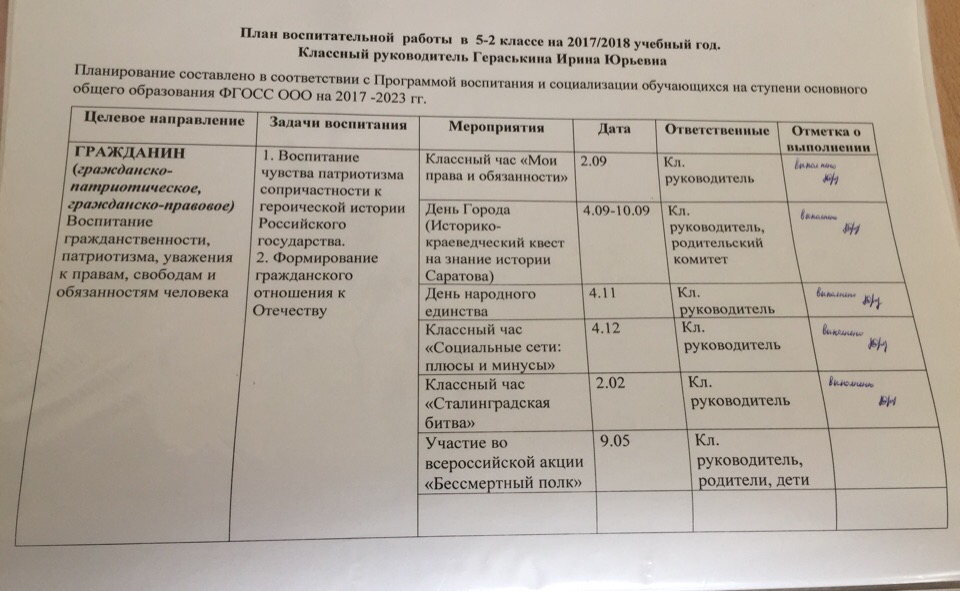 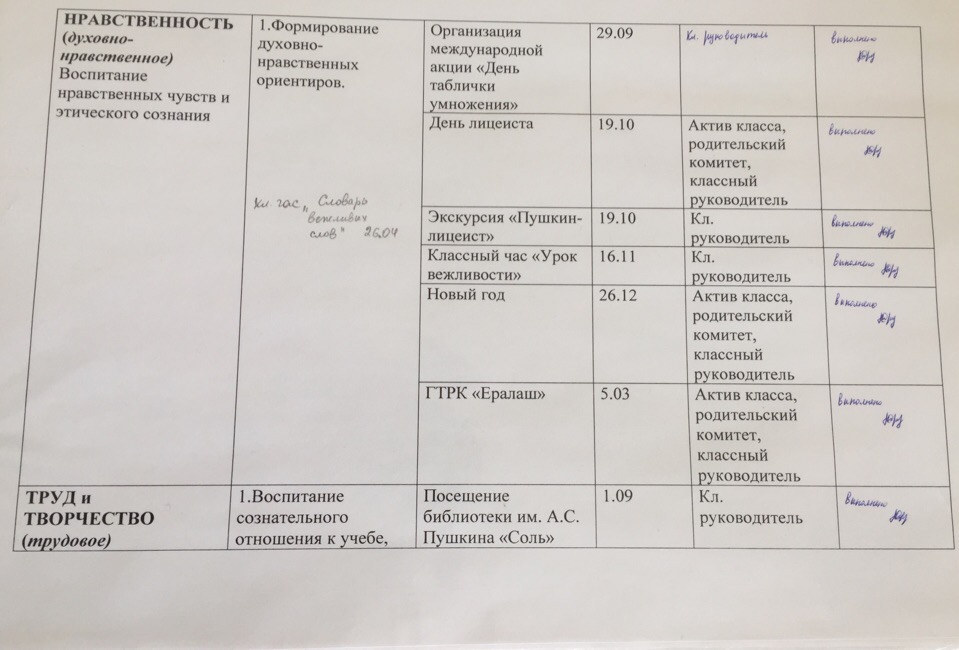 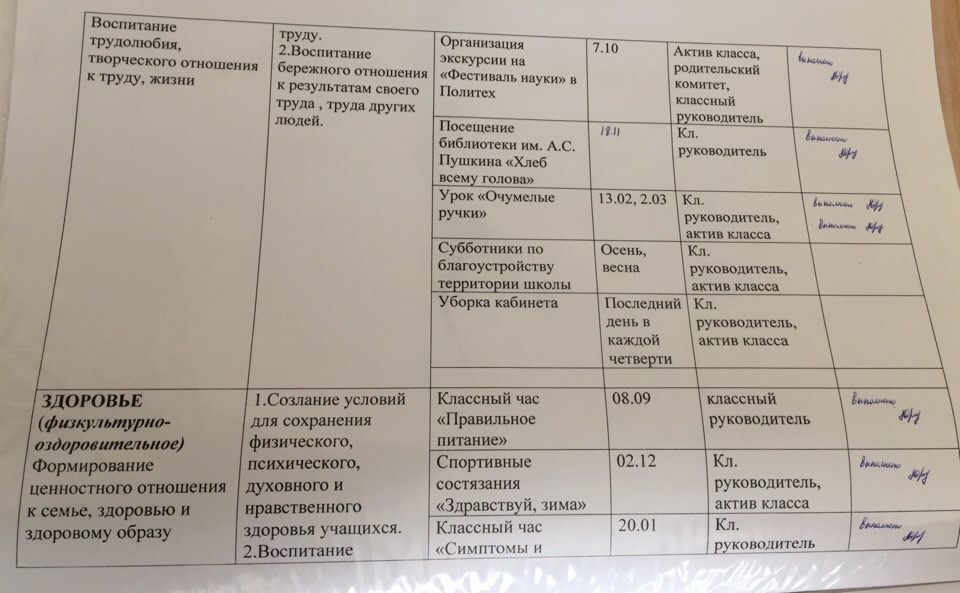 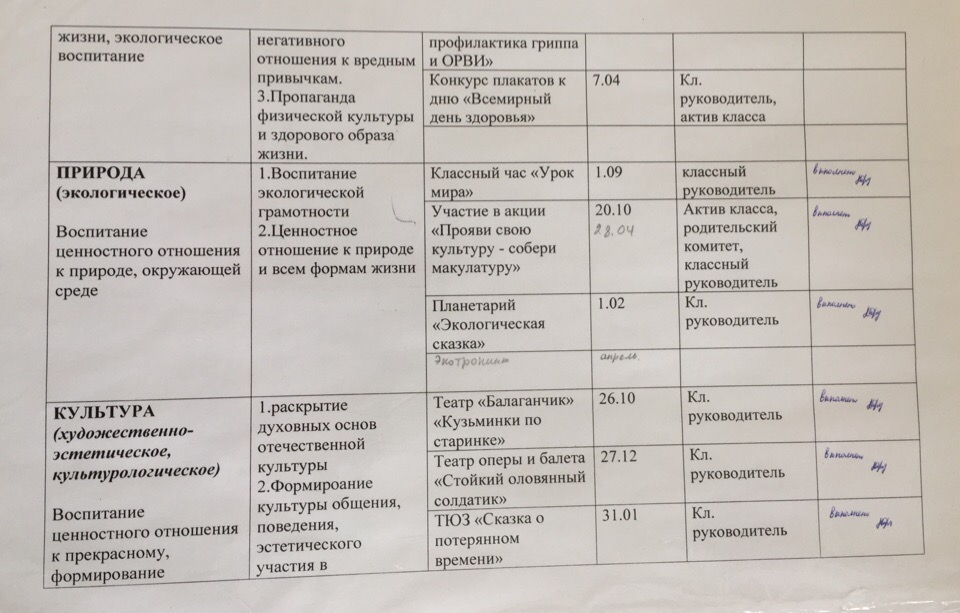 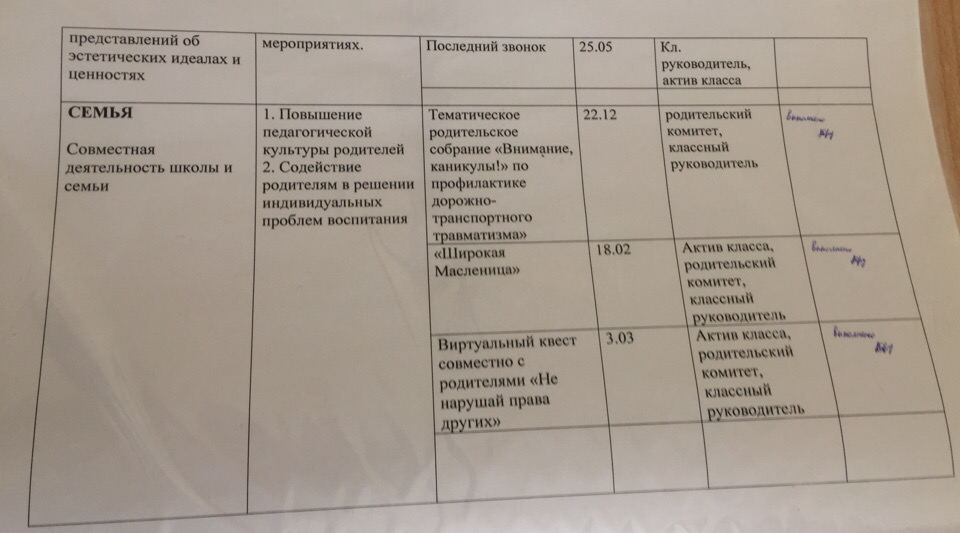 за 2017 – 2018  учебный год классного руководителя 5-1 класса Гераськина И.Ю.В классе 21 обучающийся.Внеурочная занятость обучающихся:а) вне лицея:Музыкальные школы - 5Театральные студии, хореографические студии - 1Художественные школы, студии - 1Спортивные секции, бассейны, фитнес - 9Образовательные курсы – 5     б) в лицее:Кружки – 21Творческие объединения, клубы – 5Спортивные секции - 3Спец. курсы – 21Уровень сплочённости коллектива:работают отдельные обучающиеся; выполняют отдельные поручения;работает актив класса;каждый ученик класса включен в общие дела класса.Анализ органов самоуправления класса:учитель возглавляет работу сам, раздаёт задания, поручения (самоуправление отсутствует);дети по заданию учителя собираются сами и вырабатывают план действий;класс в состоянии сам создать совет любого дела, организовать и проконтролировать его выполнение. Участие класса в общелицейских, районных и городских мероприятиях, (указать конкретные мероприятия, какие поручения имели обучающиеся). За прошедший учебный год заслуживают поощрения следующие обучающиеся.В течение года класс посетил (количество и название)Музеи – 2Музей МЧС, Музей дальней авиацииТеатры – 4ТЮЗ «Сказка о потерянном времени», театр оперы и балета «Стойкий оловянный солдатик», театр «Балаганчик» «Кузьминки по старинке», Планетарий «Экологическая сказка»Библиотеки - 2им. А.С. Пушкина «Соль», «Хлеб всему голова»Экскурсии - 5Г. Энгельс на место приземления Ю. А. Гагарина. виртуальная экскурсия «Пушкин-лицеист», в ГТРК «Ералаш», в Политех «Фестиваль науки», по городу в рамках проекта «Экология моего региона» Оздоровительные мероприятия – 4Классные часы «Правильное питание», «Симптомы и профилактика гриппа и ОРВИ»; конкурс плакатов ко дню «Всемирный день здоровья», спортивные состязания «Здравствуй, зима»Участие класса в социально-значимых проектах, благотворительных акциях, волонтерская деятельность, количество зарегистрированных волонтеров:фестиваль-конкурс в рамках районного социо-культурного проекта «Русское наследие»благотворительная акция «Неделя добра»акции «Прояви свою культуру - собери макулатуру»всероссийская акция «Бессмертный полк»Всероссийский экологический проект «Страна экологических троп»Квест по цифровой грамотности «Сетевичок»Международная акция «Мировой день таблички умножения»Всероссийская акция, посвященная безопасности школьников в сети ИнтернетВсероссийская акция «Дарите книги с любовью»Работа с родителями.За прошедший учебный год проведено (количество):родительских собраний – 5заседаний родительского комитета – 5Какие тематические беседы, лекции были проведены для родителей:«Адаптация учащихся к обучению в лицеи», «Профилактика гриппа и ОРВИ», «ПДД и безопасное поведение детей во время пребывания в местах массового скопления людей»Какие мероприятия были проведены с участием детей и родителей:день лицеиста, квест «Не нарушай права других», «Широкая Масленица», «Внимание, каникулы!» по профилактике дорожно-транспортного травматизма»Цель - воспитание, социально - педагогическая поддержка становления и развития высоконравственного, ответственного, творческого, инициативного и компетентного гражданина России, принимающего судьбу Отечества как свою личную, осознающего ответственность за настоящее и будущее своей страны, укорененного в духовных и культурных традициях многонационального народа Российской ФедерацииАнализ форм и средств взаимодействия классного руководителя с родителями в целях воспитания и развития учащихся, и форм педагогического просвещения родителейТематика родительских собраний: август (Когда ребенок «сводит с ума». Ответственность несовершеннолетних. Постановка на внутришкольный учет; октябрь (фанатство); декабрь (компьютеромания); февраль (первая влюбленность); апрель (ответственность, самооценка и самоконтроль. Как их в себе развить?); май (итоги прошедшего учебного года). В составе родительского комитета 4 человека. Анализ проведенного родительского собрания оформляется в виде протокола. 

Анализ форм и средств взаимодействия классного руководителя с учителями-предметниками с целью оптимизации учебно-воспитательного процесса;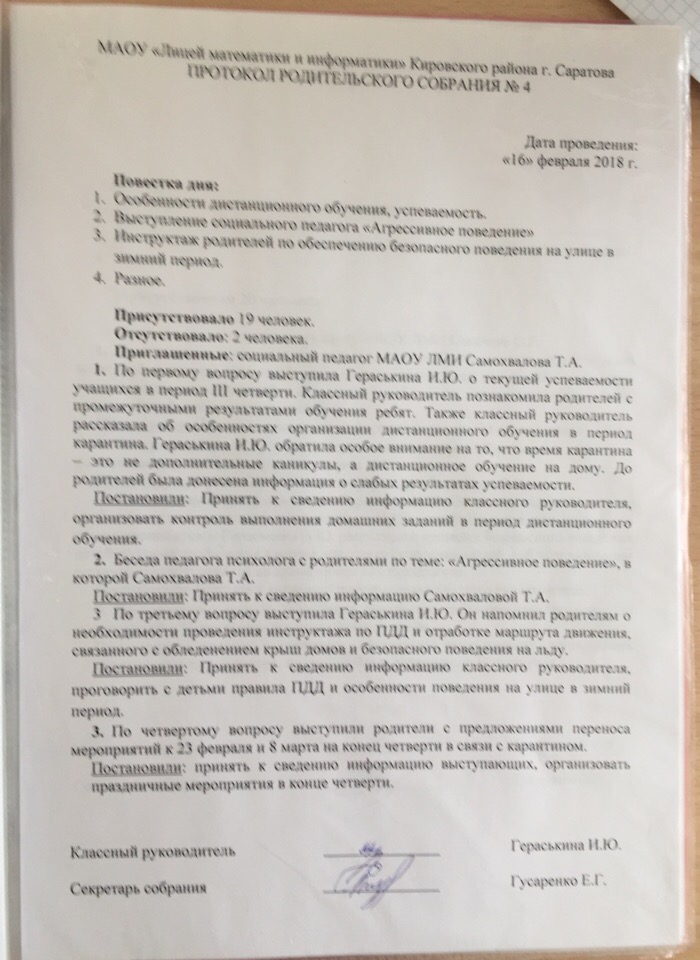 При взаимодействии с учителями-предметниками классные руководители используют следующие формы работы:Посещение уроков учителей-предметников с целью наблюдения за организованностью учащихся на уроке (основная форма взаимодействия);Отслеживание выполнения классом контрольных работ;Организация малых педсоветов;Координация воздействия учителя класса на отдельных учащихся и на класс в целом;Приглашение учителей, работающих в классе, на родительские собрания (успеваемость, поведение);Приглашение учителей, работающих в классе, на индивидуальные беседы с учащимися;Участие в организации и проведении познавательных конкурсов, олимпиад, предметных недель.Взаимодействие с психологом школы.Оптимизация взаимодействия классного руководителя и учителей-предметников – это результат целенаправленной и длительной работы профессионального сообщества, в котором каждая из сторон является и объектом, и субъектом одновременно. Полноценное взаимодействие основывается на таких критериях, как доброжелательность, такт, уважение, вера, оптимизм, откровенность. Определенную роль играют взаимозависимость и взаимопонимание, поскольку успех одного из субъектов взаимодействия обусловлен усилиями и действиями другого.– изучение результативности работы классного руководителя по основным направлениям его деятельности;
Характеристика 5 (1) класса:​В 5.1 классе обучаются 21 учеников: 15 мальчиков, 6 девочек.  Практически все дети обучались вместе с 1 класса.
На уроках дети активны, новый материал воспринимают быстро, у большинства высокая мотивация к учебе. Отношения между детьми дружелюбные, спокойные, но проблема формирования классного коллектива ещё есть. При решении коллективных задач не всегда быстро ориентируются, находят общий язык.  С учителями-предметниками у детей сложились добрые, уважительные отношения. В классе преобладает спокойный, деловой, доброжелательный настрой. Дети умеют оценивать деятельность своих товарищей и критически относятся к своим поступкам.МероприятияПорученияПосвящение в лицеистыПодготовка музыкального номера от классаОрганизация международной акции «День таблички умножения»Подготовить атрибутику для украшения зала, организовать командуЛицейский спортивный праздник «Здравствуй, зима»Организация команды, группы болельщиков, придумать название, нарисовать плакат.Фестиваль-конкурс в рамках районного социо-культурного проекта «Русское наследие»Подготовка танцевального номера «Калинка»Городское мероприятие «Широкая масленица»Приготовить блины, собрание актива класса на Театральной площади, накрыть столФИОЗа что заслужили поощрениеУткин Евгений Активное участие в общественной жизни класса, успехи в ученииВострикова Злата Активное участие в общественной жизни класса, успехи в ученииТептяева СофьяАктивное участие в общественной жизни класса, за образцовое выполнение своих обязанностейГорбачев ВасилийАктивное участие в общественной жизни классаЗадачи, поставленные на учебный годМетоды, способы их реализацииИтог (задача решена, нет, на какой стадии)Задачи:формировать осознание школьником ценности человеческой жизниПроведение классных часов по данной тематике, в том числе урок мужества, посвященный дню снятия блокады Ленинграда и т.д.Продолжить формирование осознания ценности человеческой жизниформировать культуру здорового и безопасного образа жизниПроведение классных часовПродолжить реализацию данной задачиформировать основы российской гражданской идентичностиУчастие в патриотических акциях, в празднованиях Дня города, дня Народного единства, Дня Победы и др.Продолжить реализацию данной задачиразвить навыки организации и осуществления сотрудничества с педагогами, сверстниками, родителями, старшими детьми в решении общих проблемКлассные часы, тематические тренинги с психологомПродолжить реализацию данной задачиформировать у обучающихся почтительного отношения к родителям, осознанного, заботливого отношения к старшим и младшимКлассные часы, организация совместных мероприятий с родителямиПродолжить реализацию данной задачиформировать экологическую культуру.Тематические классные часы, участие в экологических проектах разного уровняПродолжить реализацию данной задачи